						Päivitetty: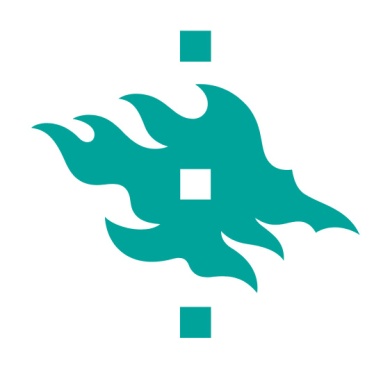 Päivittäjä:	Huomioithan, että kentät laajenevat tietoja kirjoitettaessa.. Opintojakson tunniste 			Laajuus(Oodin rekisteröintikoodi voidaan luoda tiedekuntaneuvoston päätöksen jälkeen, täytetään opintotoimistossa)							Opintojakson nimi suomeksi, ruotsiksi ja englanniksiKohderyhmä(Esim. perustutkinto-opiskelijat LL/HLL ja vuosikurssi, jos opiskelijoiden määrää joudutaan rajoittamaan: ilmoita kuinka monta otetaan kurssille (vähimmäis- ja enimmäismäärät) sekä millä tavalla heidät valitaan (arvonta/etukäteistehtävän perusteella/ilmoittautumisjärjestyksessä tms.) Ajoitus(Opintojakson kurssien säännönmukainen luennointiaika ja/tai suositeltu suoritusaika esim L1s  tai L4k tms.: luennot tiistai-iltapäivisin, ryhmäopetukset torstai-aamuisin, viikot 7-12, jne. sekä missä ja milloin tarkempi lukujärjestys julkaistaan)Edeltävät opinnot(Kohta täytetään, mikäli edeltäviä opintoja vaaditaan tai niitä suositellaan. Mikäli vaatimuksissa on eroja eri koulutusohjelmissa opiskeleville opiskelijoille, tulee ne ilmoittaa)Tavoite(Kirjataan opintojakson osaamistavoitteet: tiedolliset ja taidolliset/ammatilliset tavoitteet opiskelijan oppimisen näkökulmasta. Jos opintojaksosta on ydinainesanalyysi, se ilmoitetaan ja lisätään linkki digitaaliseen kurssikirjastoon, DiKk)Sisältö(Opintojaksolla käsiteltävät asiat/-kokonaisuudet tavoitetta eritellymmin, eli mistä sisältö rakentuu. Mainitaan myös, mitä opintoja jaksoon on integroitu sekä luentotuntien, ryhmäopetustuntien ja kliinisen opetuksen määrät)Oppimateriaali ja kirjallisuus(Kirjallisuus tai muu oppimateriaali sekä mahdollinen lisälukemisto. Pakollinen ja vapaaehtoinen kirjallisuus selkeästi toisistaan erillään. Muista mahdollisuus linkittää e-kirjallisuuteen. Ilmoitetaan myös, mistä jaksokirjat, luentomonisteet yms. oppimateriaali löytyy sekä osoite tähän paikkaan. esim. kotisivut, Moodle, digitaalinen kurssikirjasto DiKk tms. linkkeineen)
Suoritustavat(Listataan suoritustavat. Jos tietty tapa koskee vain tietyn koulutusohjelman opiskelijoita, kirjataan tämä tieto. Suoritustapa valittava sanastosta: luentokurssi, kirjallinen tentti, suullinen tentti, verkkotentti, essee, harjoitustyö, työharjoittelu, tutkielma/opinnäytetyö, Projekti/käytännön työ, portfolio, luento-/oppimispäiväkirja, jatkuva arviointi, muu suoritustapa (mikä?). Termejä voi valita useita ja ne voivat olla keskenään vaihtoehtoisia. esim. Osallistuminen opetukseen ja ryhmätehtäviin sekä kirjallinen kuulustelu; Luentokurssi tai kirjatentti)Arviointi ja arvosteluasteikko(Arviointikriteerien oltava yhteydessä opintojakson tavoitteisiin. Merkitään arvosanan muodostamisen perusteet, esim. kurssin suorituksesta 50% luennot ja 50% tentti.  Arvosteluasteikko merkitään 1-5 (yliopiston yleinen arvosteluasteikko) tai hyväksytty-hylätty (harjoitustyöt yms. käytännön työt)Vastuuhenkilö, yhdyshenkilö sekä järjestävä yksikkö/osasto(Yhteystietoineen opintojakson vastuuhenkilö sekä mahdollinen yhdyshenkilö, jonka puoleen opiskelija voi kääntyä ja mikäli opintohallintoa hoitaa muu kuin opettaja: tämän yhteyshenkilön/opetushoitajan yhteystiedot. Ilmoitetaan myös järjestävä yksikkö/osasto)Yhteydet muihin opintojaksoihin(Opintojaksoa mahdollisesti korvaavat muut opintojaksot, esim. vanhojen tutkintovaatimusten mukaiset, tai jos tämä opintojakso korvaa opintojakson nn)Lisätiedot(Pakollisena tietona opetuskieli/-kielet, esim. luennot suomeksi, ryhmäopetus myös ruotsiksi sekä muita kurssia koskevia tietoja, esim. kotisivut. Ilmoita myös opetuksessa käytettävät verkkotyövälineet esim. Moodle, Blogit, Wiki ja mahdollinen kotisivu. Lisäksi mahdollisia muita tutkintovaatimustietoja, jotka eivät sovi muiden otsikoiden alle)Toteutus ja työtavat(Listataan opetusmenetelmät tuntimäärineen, esim. luennot, pienryhmäopetus, simuloitu harjoittelu/taitopaja, seminaarit, hajautettu opetus, PBL/mentori-istunnot, bedside -opetus/tuolinvierusopetus, kliininen harjoittelu, opetuspoliklinikka, päivystysopetus, verkko-opiskelu, arvioitu määrä opiskelijan omatoimista opiskelua. Ilmoitetuista tuntimääristä lasketaan opintopistemäärä: käytä hyväksesi opintopistelaskuria, löytyy tiedekunnan Flammasta→ Opetussuunnitelman laadinta)käytä hyväksesi opintopistelaskuria, katso viimeinen kohta: Toteutus ja työtavatSuomeksi:Ruotsiksi:Englanniksi: